小学五年级音乐上下册教材封面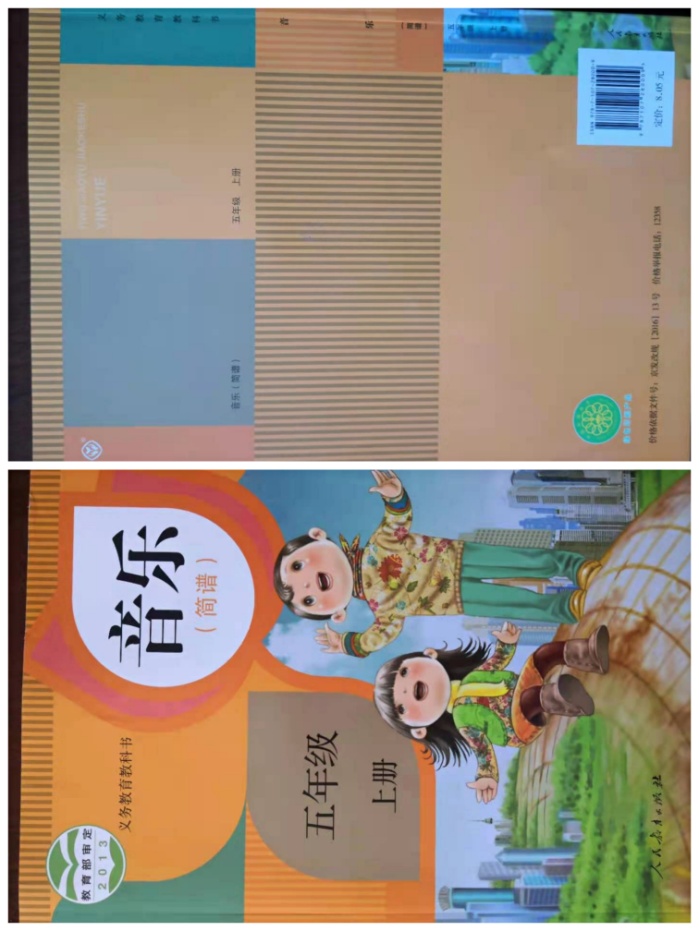 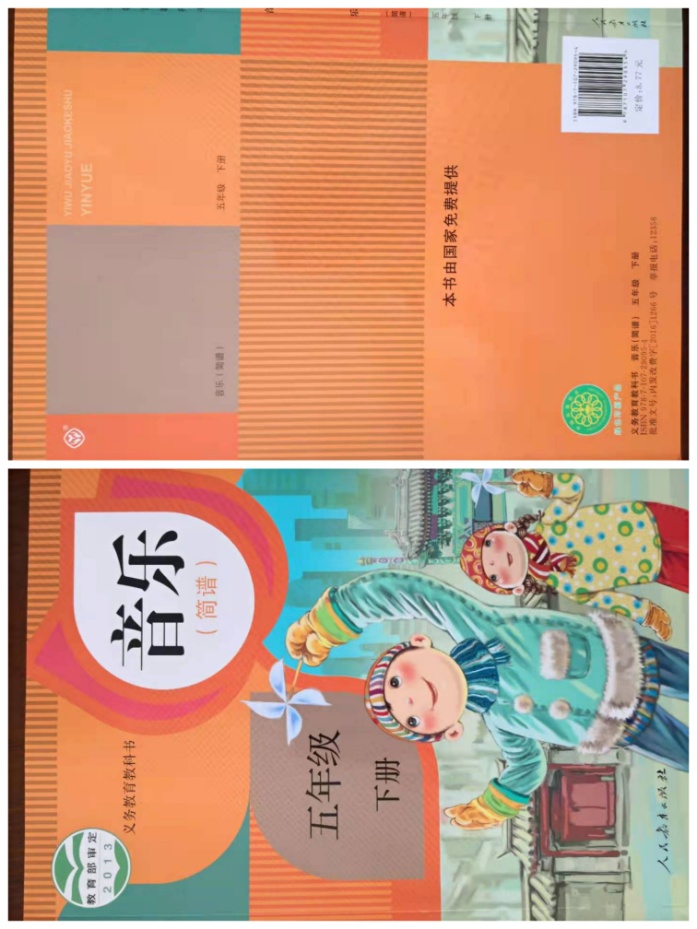 小学五年级美术上下册教材封面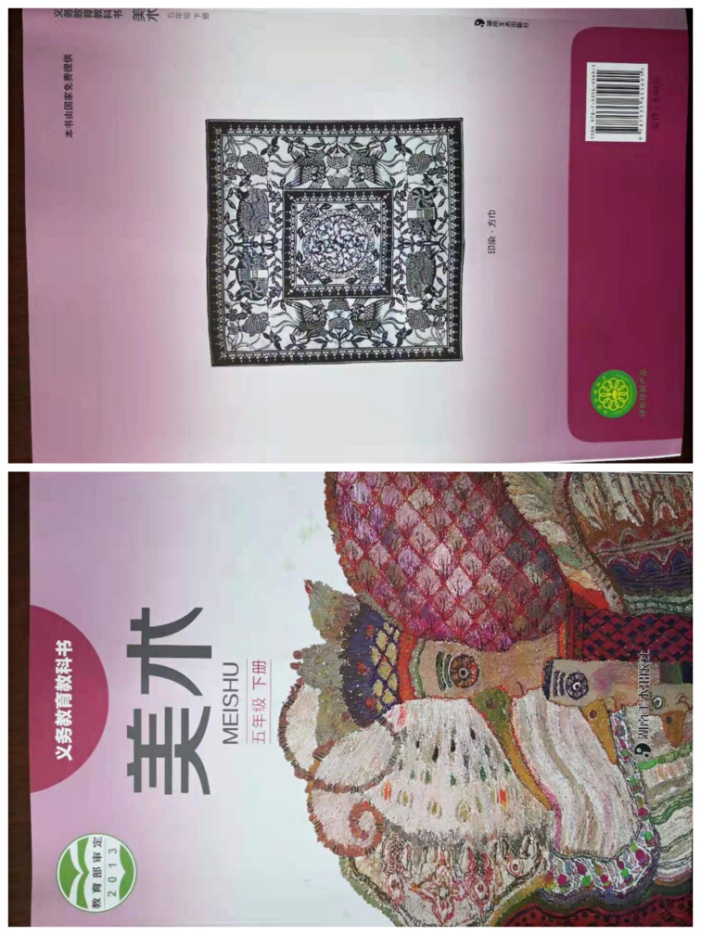 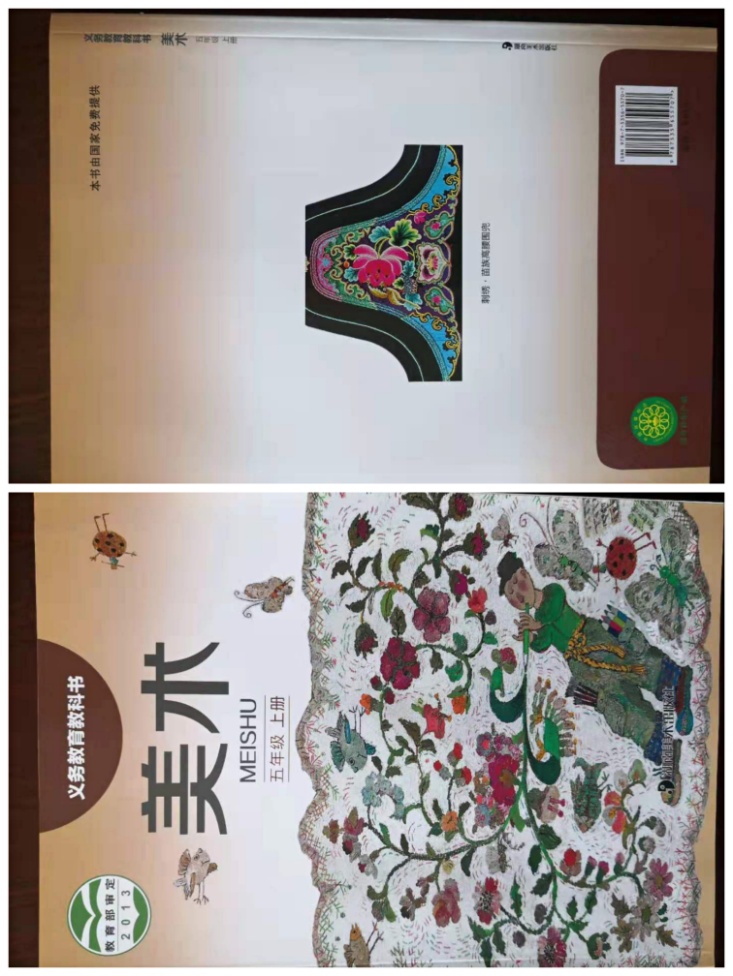 初中八年级外语上下册教材封面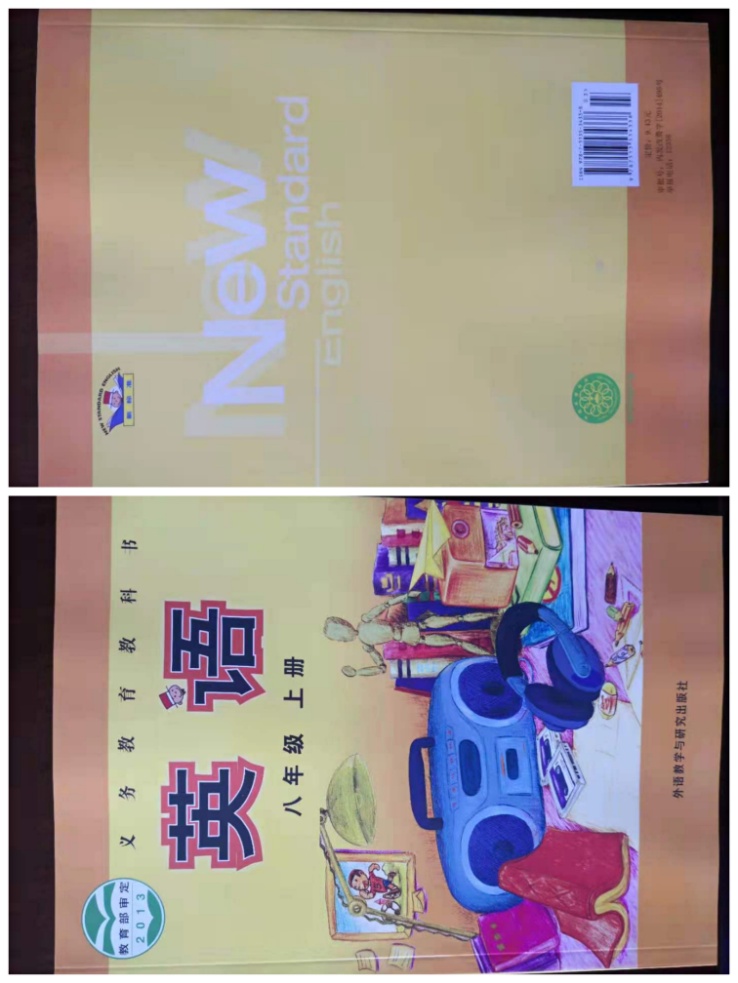 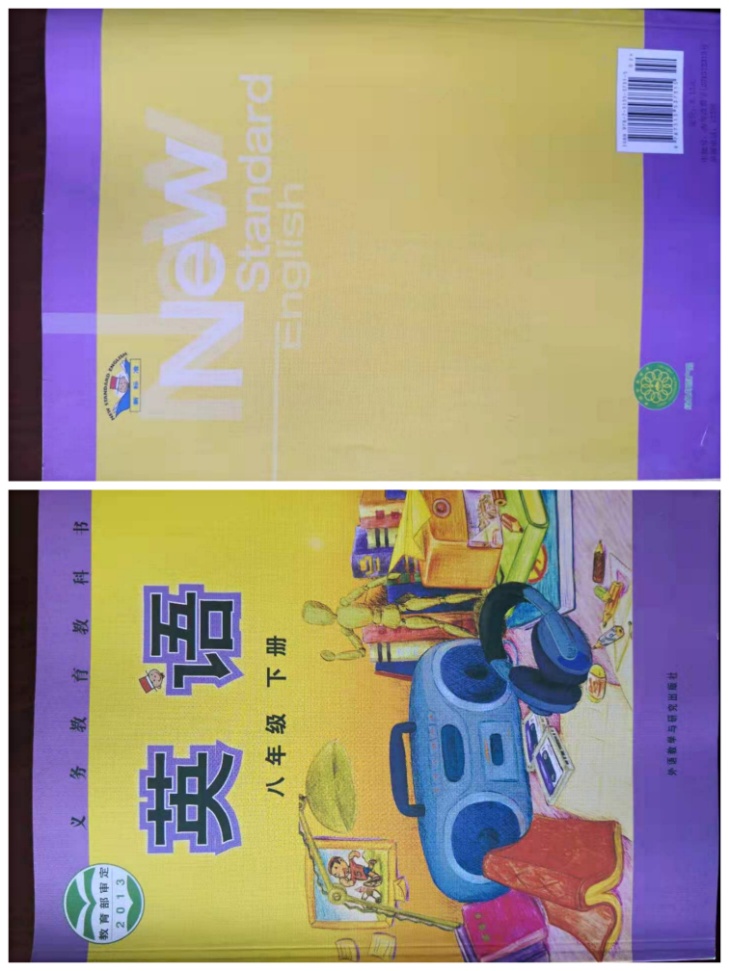 初中八年级生物（蒙授）上下册教材封面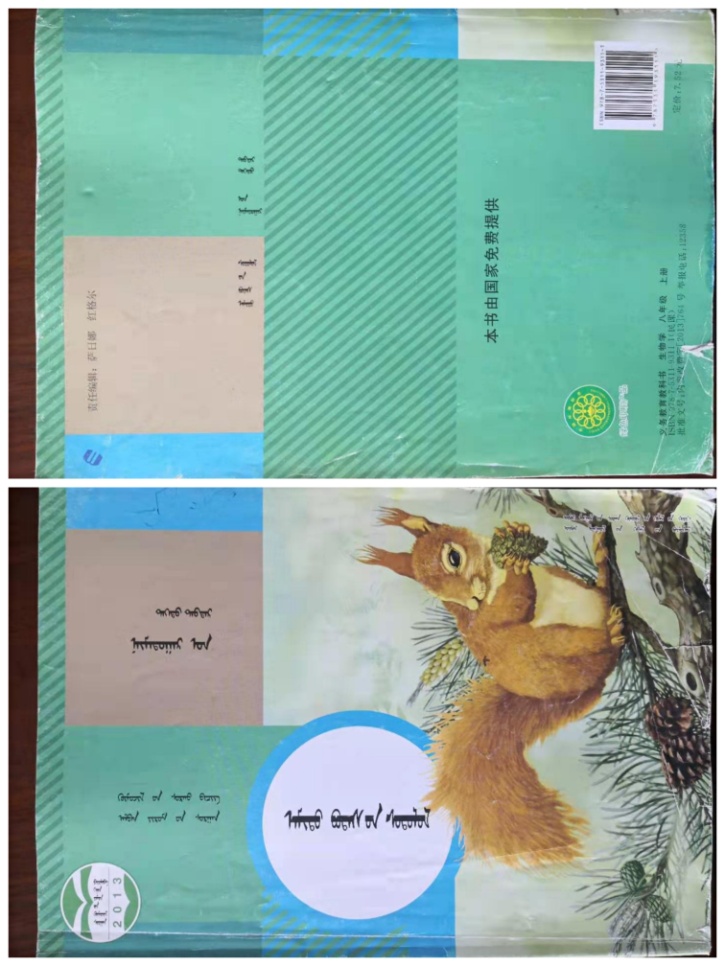 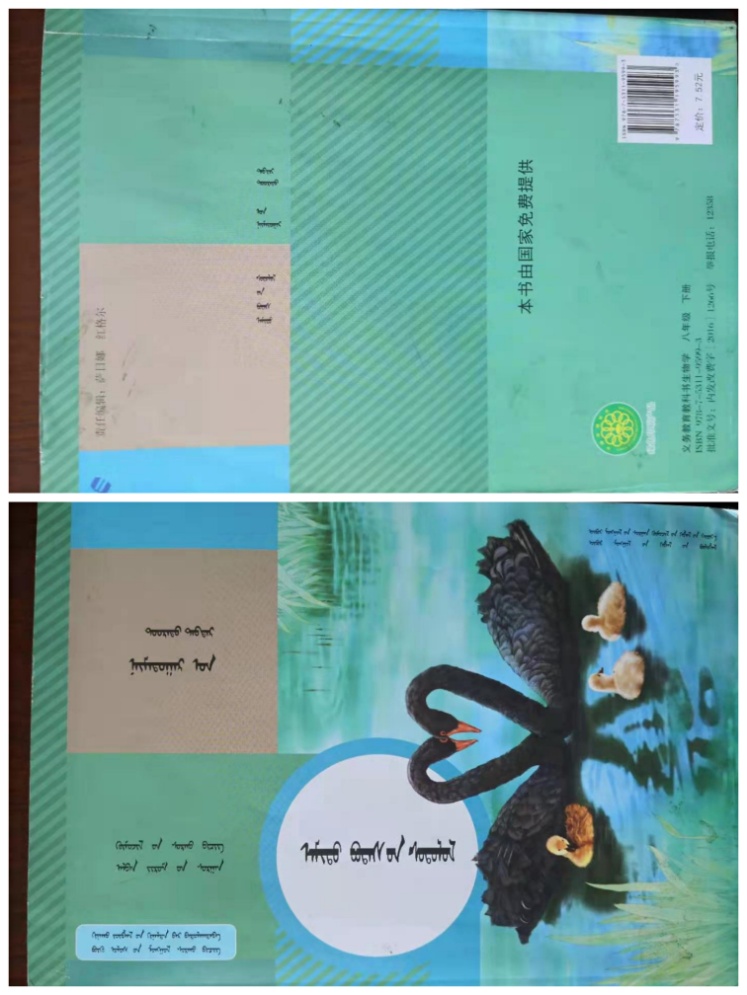 